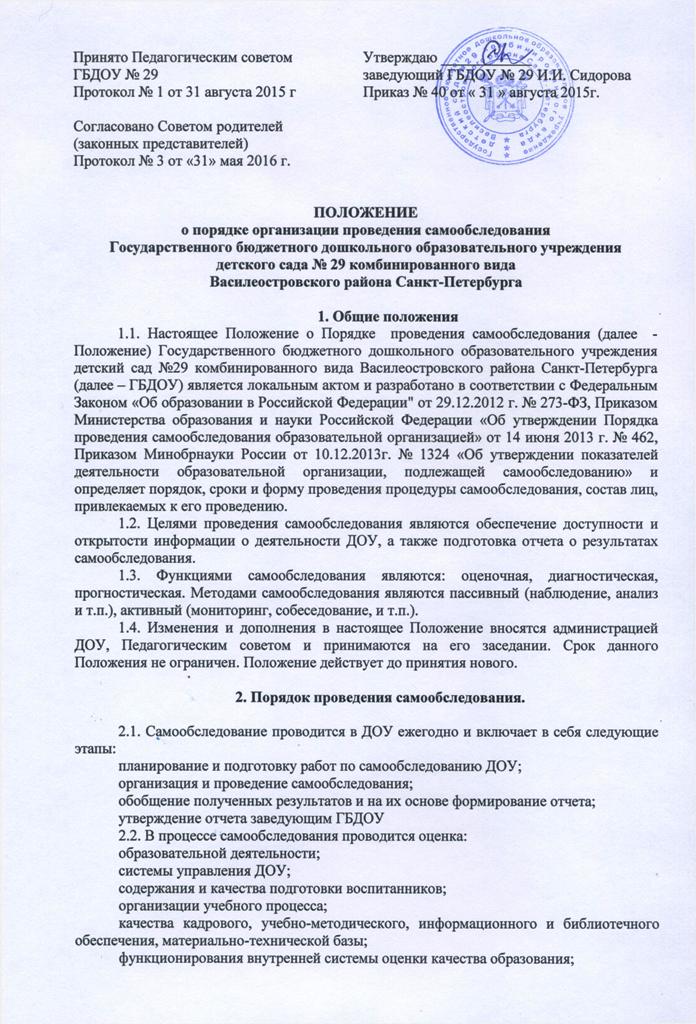 анализ показателей деятельности, установленных федеральным органом исполнительной власти, осуществляющим функции по выработке государственной политики и нормативно-правовому регулированию в сфере образования.3. Сроки и форма проведения самообследования.3.1. На этапе планирования и подготовки происходит отбор и систематизация  аналитического и диагностического материала, обучение и консультирование персонала (сентябрь, май), изучение показателей деятельности ДОУ.3.2. На этапе организации и проведения самообследования проводится самоанализ образовательной деятельности, содержания и качества подготовки выпускника, ДОУ образовательного процесса, оценки качества учебно-методического и материально-технического обеспечения, функционирование внутренней системы оценки качества (в течение учебного года).3.3 Обобщение полученных результатов происходит на основе данных, полученных в ходе самоанализа по направлениям деятельности ДОУ, кадрового обеспечения, качества реализации основной образовательной программы, экономического анализа инфраструктуры ДОУ. 3.4. На основе полученных по состоянию на 1 августа текущего года данных формируется отчет о результатах самообследования, который подписывается заведующим и заверяется печатью ДОУ.4. Процедура самообследования.4.1. Подготовка самообследования:принятие решения о самообследовании и утверждение состава рабочей группы приказом по ГБДОУ;4.2. Проведение самообследования:сбор и первичная обработка статистических данных, содержащихся в документах учета и отчетности;сбор информации с применением тестирования, собеседования, прослушивания и т.п.;заполнение таблиц;применение методов анализа и обобщения;окончательное формирование базы для написания отчета.4.3.Обработка и использование материалов самообследования:статистическая обработка данных;качественная интерпретация количественных данных;4.4. Структура отчета о результатах самообследования:Аналитическая часть.Общие сведения о ДОУ.Система управления ДОУ.Организация учебного процесса: содержание и результаты образовательной деятельности.Качество кадрового обеспечения.Качество учебно-методического, библиотечно-информационного обеспечения.Качество материально-технической базы.Функционирование внутренней системы оценки качества образования.Анализ показателей деятельности ДОУ, подлежащей самообследованию, устанавливаемых федеральным органом исполнительной власти, осуществляющим функции по выработке государственной политики и нормативно-правовому регулированию в сфере образования.
Данный анализ выполняется по форме и в соответствии с требованиями, установленными федеральным органом исполнительной власти, осуществляющим функции по выработке государственной политики и нормативно-правовому регулированию в сфере образования (приложение № 1).5. Состав лиц, привлекаемых для проведения самообследования.5.1. Для проведения самообследования привлекаются заведующий, административные работники, педагогические работники,  медицинские работники, главный бухгалтер5.2. Состав рабочей группы по проведению самообследования и формированию отчета определяется приказом заведующего.6. Обеспечение открытости и доступности информации6.1. Отчет о результатах самообследования ДОУ размещается в информационно-телекоммуникационых сетях, в том числе на официальном сайте ДОУ в сети «Интернет» и направляется учредителю не позднее 1 сентября текущего года.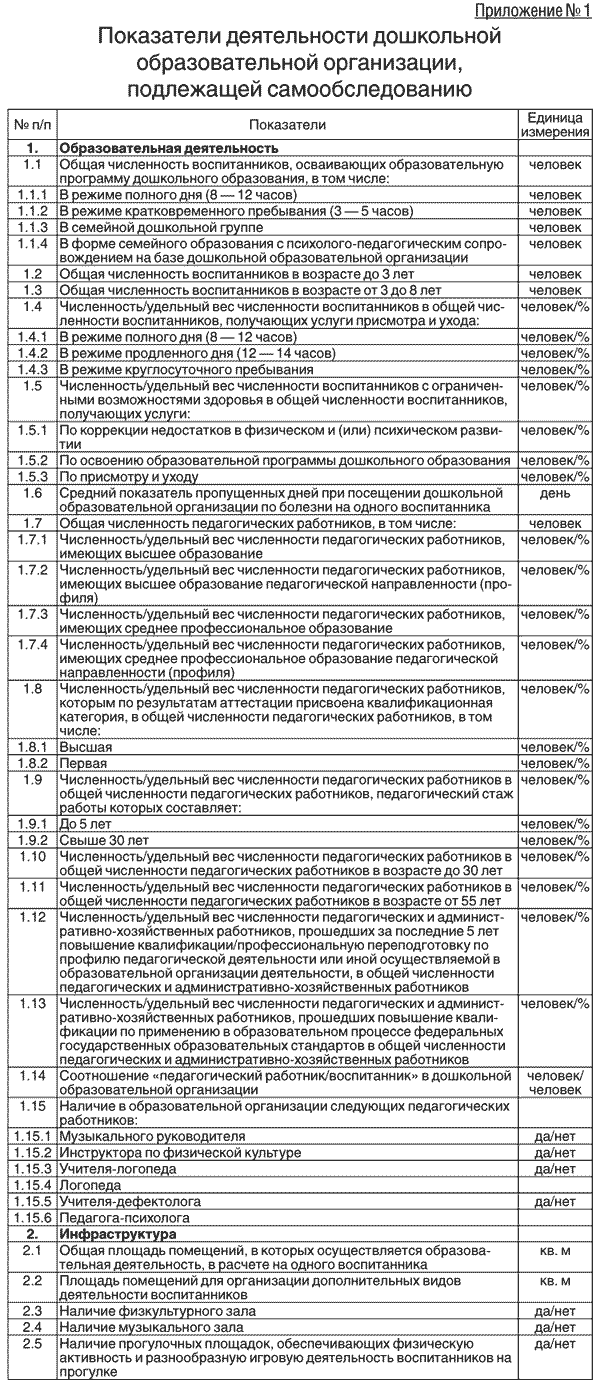 